      	b)  Biografía del director en inglés / Director’s Bio in English      	c)  Filmografía del director / Director’s Filmography      	d)  ¿Es el primer largometraje del director? / Is the director’s first feature film?      	e)  Domicilio / Adress:      	f)  País / Country:      	g)  Teléfono / Telephone:      	h)  Correo electrónico / E-mail:      	i)  Fecha de nacimiento del director / Director’s birth date:21. Guión / Screen play:22. Director de fotografía / Cinematographer:23. Productor / Producer:24. Compañía Productora / Production Company:      	a)  Domicilio / Address:      	b)  País / Country:      	c)  Teléfono / Telephone:      	d)  Correo electrónico / E-mail:25. Música / Music:26. Sonido / Sound:27. Dirección de arte / Production design:28. Edición / Editor:29. Reparto / Cast:30. Página web de la película / Film’s Website:31. Enlace al trailer en línea / Trailer online link:32. Distribución para México y América Latina / Distribution for Mexico and Latin America:33. Página web / Website:34. Contacto para prensa / Press contact:      	a)  Teléfono / Telephone:      	b)  Correo electrónico / E-mail:35. Enlace y accesos para visionado online / Link and password for online film:36. Nombre de la persona que realiza la inscripción / Name of individual that submits the film:37. Clasificación RTC:38. Comentarios generales: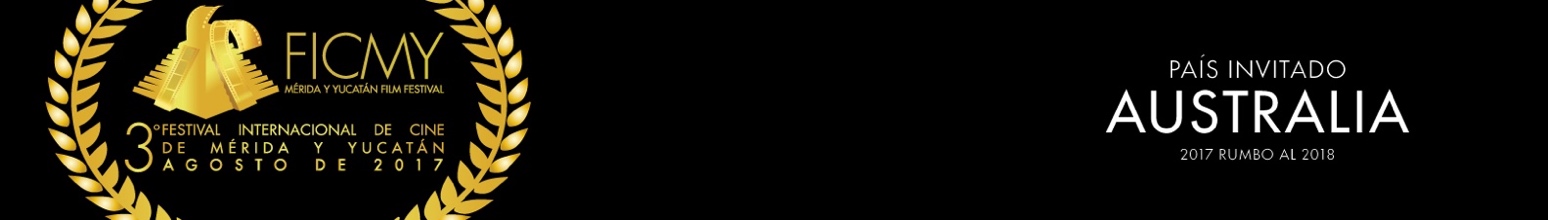 